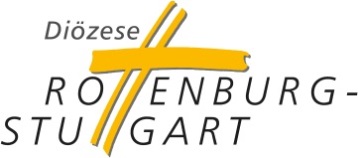 Hygienekonzept FriedhofsbesuchBesuch des Adventsbasars der Kath. Kirchengemeinde       am      Unterschrift:________________________________Datenschutzhinweis: Der Datenschutz richtet sich nach dem Gesetz über den Kirchlichen Datenschutz (KDG). Die erfassten Daten werden vor der Kirchengemeinde für eine evtl. Nachverfolgung nach dem Infektionsschutzgesetz aufbewahrt und spätestens nach einer Aufbewahrungsfrist von vier Wochen vernichtet. Nähere Informationen zum Datenschutz und zu Ihren Rechten gemäß dem KDG können Sie von der verantwortlichen Kirchengemeinde erhalten.Name der VeranstaltungBeerdigungen auf dem Friedhof der Kath. Kirchengemeinde RißtissenBeerdigungen auf dem Friedhof der Kath. Kirchengemeinde RißtissenDatum der Veranstaltung Dauer der VeranstaltungDie Veranstaltung findet von       Uhr bis       Uhr statt.Die Veranstaltung findet von       Uhr bis       Uhr statt.VeranstaltungsortDie Veranstaltung findet im Freien am       statt.VeranstaltungsortDie Veranstaltung findet im Gemeindehaus, Saal/Raum       statt.Maximale Personenanzahl aufgrund der Örtlichkeit/Raumgröße Es dürfen daher maximal 500 Personen gleichzeitig an der Veranstaltung teilnehmen. Der Zugang zum Friedhof wird deshalb durch Mitwirkende entsprechend kontrolliert und begrenzt.Eine weitere Begrenzung findet entsprechend den Vorgaben des zur Zeit der Veranstaltung gültigen Pandemiestufenplans der Diözese Rottenburg-Stuttgart statt.Abrufbar unter https://se-donau-riss.drs.de/risstissen.htmlEs dürfen daher maximal 500 Personen gleichzeitig an der Veranstaltung teilnehmen. Der Zugang zum Friedhof wird deshalb durch Mitwirkende entsprechend kontrolliert und begrenzt.Eine weitere Begrenzung findet entsprechend den Vorgaben des zur Zeit der Veranstaltung gültigen Pandemiestufenplans der Diözese Rottenburg-Stuttgart statt.Abrufbar unter https://se-donau-riss.drs.de/risstissen.htmlVerantwortliche/r für die Einhaltung der AuflagenName, Vorname:      Name, Vorname:      Teilnahme- und ZutrittsverbotDer Veranstalter informiert die Besucher/innen darüber, dass ein Zutritt sowie eine Teilnahme an der o. g. Veranstaltung nur möglich ist, wenn siein keinem Kontakt mit einer an Corona infizierten Person stehen oder standen, oder seit dem letzten Kontakt 14 Tage vergangen sind, keine typischen Symptome einer Infektion mit dem Coronavirus, namentlich Fieber, trockener Husten, Störung des Geschmacks- oder Geruchssinnsaufweisen.Ferner wurden die Besucher/innen durch eine/n  Mitteilung im Gemeindeboten Mitteilung in der regionalen Tageszeitung Hinweis auf der Homepage der Kirchengemeindeüber das Teilnahme- und Zutrittsverbot informiert.Treten während des Besuches Krankheitssymptome auf, so wird die Person durch die/den Verantwortlichen von der Veranstaltung verwiesen.Der Veranstalter informiert die Besucher/innen darüber, dass ein Zutritt sowie eine Teilnahme an der o. g. Veranstaltung nur möglich ist, wenn siein keinem Kontakt mit einer an Corona infizierten Person stehen oder standen, oder seit dem letzten Kontakt 14 Tage vergangen sind, keine typischen Symptome einer Infektion mit dem Coronavirus, namentlich Fieber, trockener Husten, Störung des Geschmacks- oder Geruchssinnsaufweisen.Ferner wurden die Besucher/innen durch eine/n  Mitteilung im Gemeindeboten Mitteilung in der regionalen Tageszeitung Hinweis auf der Homepage der Kirchengemeindeüber das Teilnahme- und Zutrittsverbot informiert.Treten während des Besuches Krankheitssymptome auf, so wird die Person durch die/den Verantwortlichen von der Veranstaltung verwiesen.Datenerhebung der BesucherBeim Zutritt zum Friedhof hat der/die Besucher/in seine Kontaktdaten zu hinterlassen. Er/Sie füllt dafür ein entsprechendes Formular aus und wirft es in die dafür vorgesehenen Behälter.Ansonsten erfolgt Erfassung durch Ordner die auch auf die Einhaltung der Datenerhebung achten.Beim Zutritt zum Friedhof hat der/die Besucher/in seine Kontaktdaten zu hinterlassen. Er/Sie füllt dafür ein entsprechendes Formular aus und wirft es in die dafür vorgesehenen Behälter.Ansonsten erfolgt Erfassung durch Ordner die auch auf die Einhaltung der Datenerhebung achten.AbstandsregelDer/Die Besucher/in wird durch Aushang am Eingang über die Abstandsregel informiert. Durch Ansage wird hingewiesen, dass der Mindestabstand eingehalten wird. Der/Die Besucher/in wird durch Aushang am Eingang über die Abstandsregel informiert. Durch Ansage wird hingewiesen, dass der Mindestabstand eingehalten wird. HygienevorgabenDie Hygienevorgaben, wie Abstandsregelung, Meiden von Körperkontakt und Verzicht auf Gesang werden durch Aushang und Ansage Besuchern bekannt gegeben. Es gelten die Vorgaben des zur Zeit der Veranstaltung gültigen Pandemiestufenplan der Diözese Rottenburg-Stuttgart Des Weiteren wurden die Besucher/innen durch eine/n Mitteilung im Gemeindeboten Mitteilung in der regionalen Tageszeitung Hinweis auf der Homepage der Kirchengemeindeüber die Hygienevorgaben informiert.Die Hygienevorgaben, wie Abstandsregelung, Meiden von Körperkontakt und Verzicht auf Gesang werden durch Aushang und Ansage Besuchern bekannt gegeben. Es gelten die Vorgaben des zur Zeit der Veranstaltung gültigen Pandemiestufenplan der Diözese Rottenburg-Stuttgart Des Weiteren wurden die Besucher/innen durch eine/n Mitteilung im Gemeindeboten Mitteilung in der regionalen Tageszeitung Hinweis auf der Homepage der Kirchengemeindeüber die Hygienevorgaben informiert.Ein- und Ausgänge/LaufwegeEs gibt keinen separaten Eingang Ausgang da die Veranstaltung einen definierten Anfang und Ende hat. Dauerndes Kommen und Gehen ist nicht zu erwarten. Separate Eingänge und Ausgänge würden nur zu Stau führen. Es gibt keinen separaten Eingang Ausgang da die Veranstaltung einen definierten Anfang und Ende hat. Dauerndes Kommen und Gehen ist nicht zu erwarten. Separate Eingänge und Ausgänge würden nur zu Stau führen. LüftenVeranstaltung im Freien, keine separate Lüftung notwendigVeranstaltung im Freien, keine separate Lüftung notwendigReinigung von Räumen, Oberflächen und Gegenständen Reinigung der liturgisch Benutzen Gegenstände durch Messner.Gemeinsam benutzte Gegenstände sind nicht erlaubt.Reinigung der liturgisch Benutzen Gegenstände durch Messner.Gemeinsam benutzte Gegenstände sind nicht erlaubt.Tragen von Mund-Nasen-MaskenDer Friedhofsbesuch findet im Freien statt. Es wird den Besucher/innen trotzdem durch entsprechende Hinweise auferlegt einen medizinischen Mund-Nasen-Schutz zu tragen da keine Positionen aufgezeigt werden können wo der Mindestabstand dauerhaft einzuhalten wäre.Der Friedhofsbesuch findet im Freien statt. Es wird den Besucher/innen trotzdem durch entsprechende Hinweise auferlegt einen medizinischen Mund-Nasen-Schutz zu tragen da keine Positionen aufgezeigt werden können wo der Mindestabstand dauerhaft einzuhalten wäre.Sonstige Maßnahmen zum InfektionsschutzUnterschrift Verantwortlicher/VerantwortlicheVornameNachnameAdresseTelefonnummerUhrzeitUhrzeitVornameNachnameAdresseTelefonnummerAnkunftEnde